ANNEX III / ANEXO IIIANNEX IV / ANEXO IV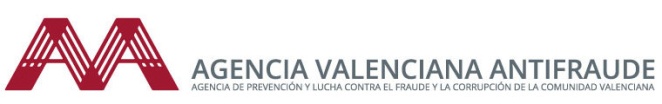 SOL.LICITUD D’ADMISSIÓ PER A LA PROVISIÓ DE LLOCS DE TREBALL PEL SISTEMA DE LLIURE DESIGNACIÓSOLICITUD DE ADMISIÓN PARA LA PROVISIÓN DE PUESTOS DE TRABAJO POR EL SISTEMA DE LIBRE DESIGNACIÓNSOL.LICITUD D’ADMISSIÓ PER A LA PROVISIÓ DE LLOCS DE TREBALL PEL SISTEMA DE LLIURE DESIGNACIÓSOLICITUD DE ADMISIÓN PARA LA PROVISIÓN DE PUESTOS DE TRABAJO POR EL SISTEMA DE LIBRE DESIGNACIÓNSOL.LICITUD D’ADMISSIÓ PER A LA PROVISIÓ DE LLOCS DE TREBALL PEL SISTEMA DE LLIURE DESIGNACIÓSOLICITUD DE ADMISIÓN PARA LA PROVISIÓN DE PUESTOS DE TRABAJO POR EL SISTEMA DE LIBRE DESIGNACIÓNSOL.LICITUD D’ADMISSIÓ PER A LA PROVISIÓ DE LLOCS DE TREBALL PEL SISTEMA DE LLIURE DESIGNACIÓSOLICITUD DE ADMISIÓN PARA LA PROVISIÓN DE PUESTOS DE TRABAJO POR EL SISTEMA DE LIBRE DESIGNACIÓNSOL.LICITUD D’ADMISSIÓ PER A LA PROVISIÓ DE LLOCS DE TREBALL PEL SISTEMA DE LLIURE DESIGNACIÓSOLICITUD DE ADMISIÓN PARA LA PROVISIÓN DE PUESTOS DE TRABAJO POR EL SISTEMA DE LIBRE DESIGNACIÓNSOL.LICITUD D’ADMISSIÓ PER A LA PROVISIÓ DE LLOCS DE TREBALL PEL SISTEMA DE LLIURE DESIGNACIÓSOLICITUD DE ADMISIÓN PARA LA PROVISIÓN DE PUESTOS DE TRABAJO POR EL SISTEMA DE LIBRE DESIGNACIÓNSOL.LICITUD D’ADMISSIÓ PER A LA PROVISIÓ DE LLOCS DE TREBALL PEL SISTEMA DE LLIURE DESIGNACIÓSOLICITUD DE ADMISIÓN PARA LA PROVISIÓN DE PUESTOS DE TRABAJO POR EL SISTEMA DE LIBRE DESIGNACIÓNSOL.LICITUD D’ADMISSIÓ PER A LA PROVISIÓ DE LLOCS DE TREBALL PEL SISTEMA DE LLIURE DESIGNACIÓSOLICITUD DE ADMISIÓN PARA LA PROVISIÓN DE PUESTOS DE TRABAJO POR EL SISTEMA DE LIBRE DESIGNACIÓNSOL.LICITUD D’ADMISSIÓ PER A LA PROVISIÓ DE LLOCS DE TREBALL PEL SISTEMA DE LLIURE DESIGNACIÓSOLICITUD DE ADMISIÓN PARA LA PROVISIÓN DE PUESTOS DE TRABAJO POR EL SISTEMA DE LIBRE DESIGNACIÓNADADES D’IDENTIFICACIÓ / DATOS DE IDENTIFICACIÓNDADES D’IDENTIFICACIÓ / DATOS DE IDENTIFICACIÓNDADES D’IDENTIFICACIÓ / DATOS DE IDENTIFICACIÓNDADES D’IDENTIFICACIÓ / DATOS DE IDENTIFICACIÓNDADES D’IDENTIFICACIÓ / DATOS DE IDENTIFICACIÓNDADES D’IDENTIFICACIÓ / DATOS DE IDENTIFICACIÓNDADES D’IDENTIFICACIÓ / DATOS DE IDENTIFICACIÓNDADES D’IDENTIFICACIÓ / DATOS DE IDENTIFICACIÓNCOGNOMS / APELLIDOSCOGNOMS / APELLIDOSCOGNOMS / APELLIDOSNOM / NOMBRENOM / NOMBRENOM / NOMBREDNIDNIDNIDOMICILI A L’EFECTE DE NOTIFICACIONS (CARRER/PLAÇA, NÚMERO I PORTA)DOMICILIO A EFECTO DE NOTIFICACIONES (CALLE/PLAZA, NÚMERO Y PUERTA)DOMICILI A L’EFECTE DE NOTIFICACIONS (CARRER/PLAÇA, NÚMERO I PORTA)DOMICILIO A EFECTO DE NOTIFICACIONES (CALLE/PLAZA, NÚMERO Y PUERTA)DOMICILI A L’EFECTE DE NOTIFICACIONS (CARRER/PLAÇA, NÚMERO I PORTA)DOMICILIO A EFECTO DE NOTIFICACIONES (CALLE/PLAZA, NÚMERO Y PUERTA)DOMICILI A L’EFECTE DE NOTIFICACIONS (CARRER/PLAÇA, NÚMERO I PORTA)DOMICILIO A EFECTO DE NOTIFICACIONES (CALLE/PLAZA, NÚMERO Y PUERTA)DOMICILI A L’EFECTE DE NOTIFICACIONS (CARRER/PLAÇA, NÚMERO I PORTA)DOMICILIO A EFECTO DE NOTIFICACIONES (CALLE/PLAZA, NÚMERO Y PUERTA)DOMICILI A L’EFECTE DE NOTIFICACIONS (CARRER/PLAÇA, NÚMERO I PORTA)DOMICILIO A EFECTO DE NOTIFICACIONES (CALLE/PLAZA, NÚMERO Y PUERTA)CPCPLOCALITAT/LOCALIDADPROVÍNCIA / PROVINCIAPROVÍNCIA / PROVINCIAPROVÍNCIA / PROVINCIATELÈFON / TELÉFONOTELÈFON / TELÉFONOTELÈFON / TELÉFONOEMAILEMAILEMAILBDADES DE LA CONVOCATÒRIA. LLOCS ALS QUALS ES PRESENTA/ DATOS DE LA CONVOCATORIA. PUESTOS A LOS QUE SE PRESENTADADES DE LA CONVOCATÒRIA. LLOCS ALS QUALS ES PRESENTA/ DATOS DE LA CONVOCATORIA. PUESTOS A LOS QUE SE PRESENTADADES DE LA CONVOCATÒRIA. LLOCS ALS QUALS ES PRESENTA/ DATOS DE LA CONVOCATORIA. PUESTOS A LOS QUE SE PRESENTADADES DE LA CONVOCATÒRIA. LLOCS ALS QUALS ES PRESENTA/ DATOS DE LA CONVOCATORIA. PUESTOS A LOS QUE SE PRESENTADADES DE LA CONVOCATÒRIA. LLOCS ALS QUALS ES PRESENTA/ DATOS DE LA CONVOCATORIA. PUESTOS A LOS QUE SE PRESENTADADES DE LA CONVOCATÒRIA. LLOCS ALS QUALS ES PRESENTA/ DATOS DE LA CONVOCATORIA. PUESTOS A LOS QUE SE PRESENTADADES DE LA CONVOCATÒRIA. LLOCS ALS QUALS ES PRESENTA/ DATOS DE LA CONVOCATORIA. PUESTOS A LOS QUE SE PRESENTADADES DE LA CONVOCATÒRIA. LLOCS ALS QUALS ES PRESENTA/ DATOS DE LA CONVOCATORIA. PUESTOS A LOS QUE SE PRESENTANÚM. CONVOCATÒRIANÚM. CONVOCATORIANÚM. CONVOCATÒRIANÚM. CONVOCATORIANÚM. CONVOCATÒRIANÚM. CONVOCATORIARESOLUCIÓ DEL DIRECTOR DE L’AGÈNCIA DE PREVENCIÓ I LLUITA CONTRA EL FRAU I LA CORRUPCIÓ DE LA COMUNITAT VALENCIANA. DATA:  RESOLUCIÓN DEL DIRECTOR DE LA AGENCIA DE PREVENCIÓN Y LUCHA CONTRA EL FRAUDE Y LA CORRUPCIÓN DE LA COMUNITAT VALENCIANA. FECHA:RESOLUCIÓ DEL DIRECTOR DE L’AGÈNCIA DE PREVENCIÓ I LLUITA CONTRA EL FRAU I LA CORRUPCIÓ DE LA COMUNITAT VALENCIANA. DATA:  RESOLUCIÓN DEL DIRECTOR DE LA AGENCIA DE PREVENCIÓN Y LUCHA CONTRA EL FRAUDE Y LA CORRUPCIÓN DE LA COMUNITAT VALENCIANA. FECHA:RESOLUCIÓ DEL DIRECTOR DE L’AGÈNCIA DE PREVENCIÓ I LLUITA CONTRA EL FRAU I LA CORRUPCIÓ DE LA COMUNITAT VALENCIANA. DATA:  RESOLUCIÓN DEL DIRECTOR DE LA AGENCIA DE PREVENCIÓN Y LUCHA CONTRA EL FRAUDE Y LA CORRUPCIÓN DE LA COMUNITAT VALENCIANA. FECHA:RESOLUCIÓ DEL DIRECTOR DE L’AGÈNCIA DE PREVENCIÓ I LLUITA CONTRA EL FRAU I LA CORRUPCIÓ DE LA COMUNITAT VALENCIANA. DATA:  RESOLUCIÓN DEL DIRECTOR DE LA AGENCIA DE PREVENCIÓN Y LUCHA CONTRA EL FRAUDE Y LA CORRUPCIÓN DE LA COMUNITAT VALENCIANA. FECHA:RESOLUCIÓ DEL DIRECTOR DE L’AGÈNCIA DE PREVENCIÓ I LLUITA CONTRA EL FRAU I LA CORRUPCIÓ DE LA COMUNITAT VALENCIANA. DATA:  RESOLUCIÓN DEL DIRECTOR DE LA AGENCIA DE PREVENCIÓN Y LUCHA CONTRA EL FRAUDE Y LA CORRUPCIÓN DE LA COMUNITAT VALENCIANA. FECHA:RESOLUCIÓ DEL DIRECTOR DE L’AGÈNCIA DE PREVENCIÓ I LLUITA CONTRA EL FRAU I LA CORRUPCIÓ DE LA COMUNITAT VALENCIANA. DATA:  RESOLUCIÓN DEL DIRECTOR DE LA AGENCIA DE PREVENCIÓN Y LUCHA CONTRA EL FRAUDE Y LA CORRUPCIÓN DE LA COMUNITAT VALENCIANA. FECHA:NÚM. LLOC I DENOMINACIÓ / NÚM. PUESTO Y DENOMINACIÓN:NÚM. LLOC I DENOMINACIÓ / NÚM. PUESTO Y DENOMINACIÓN:NÚM. LLOC I DENOMINACIÓ / NÚM. PUESTO Y DENOMINACIÓN:NÚM. LLOC I DENOMINACIÓ / NÚM. PUESTO Y DENOMINACIÓN:NÚM. LLOC I DENOMINACIÓ / NÚM. PUESTO Y DENOMINACIÓN:NÚM. LLOC I DENOMINACIÓ / NÚM. PUESTO Y DENOMINACIÓN:NÚM. LLOC I DENOMINACIÓ / NÚM. PUESTO Y DENOMINACIÓN:NÚM. LLOC I DENOMINACIÓ / NÚM. PUESTO Y DENOMINACIÓN:NÚM. LLOC I DENOMINACIÓ / NÚM. PUESTO Y DENOMINACIÓN:CDADES DEL LLOC DE TREBALL ACTUAL / DATOS DEL PUESTO DE TRABAJO ACTUALDADES DEL LLOC DE TREBALL ACTUAL / DATOS DEL PUESTO DE TRABAJO ACTUALDADES DEL LLOC DE TREBALL ACTUAL / DATOS DEL PUESTO DE TRABAJO ACTUALDADES DEL LLOC DE TREBALL ACTUAL / DATOS DEL PUESTO DE TRABAJO ACTUALDADES DEL LLOC DE TREBALL ACTUAL / DATOS DEL PUESTO DE TRABAJO ACTUALDADES DEL LLOC DE TREBALL ACTUAL / DATOS DEL PUESTO DE TRABAJO ACTUALDADES DEL LLOC DE TREBALL ACTUAL / DATOS DEL PUESTO DE TRABAJO ACTUALDADES DEL LLOC DE TREBALL ACTUAL / DATOS DEL PUESTO DE TRABAJO ACTUALNÚM. LLOC / NÚM. PUESTONÚM. LLOC / NÚM. PUESTONÚM. LLOC / NÚM. PUESTOADMINISTRACIÓ PÚBLICA / ADMINISTRACIÓN PÚBLICAADMINISTRACIÓ PÚBLICA / ADMINISTRACIÓN PÚBLICAADMINISTRACIÓ PÚBLICA / ADMINISTRACIÓN PÚBLICAADMINISTRACIÓ PÚBLICA / ADMINISTRACIÓN PÚBLICAADMINISTRACIÓ PÚBLICA / ADMINISTRACIÓN PÚBLICAADMINISTRACIÓ PÚBLICA / ADMINISTRACIÓN PÚBLICARELACIÓ PROFESSIONAL / RELACIÓN PROFESIONALRELACIÓ PROFESSIONAL / RELACIÓN PROFESIONALRELACIÓ PROFESSIONAL / RELACIÓN PROFESIONALDESTINACIÓ / DESTINODESTINACIÓ / DESTINODESTINACIÓ / DESTINODESTINACIÓ / DESTINOCOS O ESCALA / CUERPO O ESCALACOS O ESCALA / CUERPO O ESCALADDOCUMENTACIÓ APORTADA / DOCUMENTACIÓN APORTADA (VEGEU LES INDICACIONS / VER INDICACIONES)DOCUMENTACIÓ APORTADA / DOCUMENTACIÓN APORTADA (VEGEU LES INDICACIONS / VER INDICACIONES)DOCUMENTACIÓ APORTADA / DOCUMENTACIÓN APORTADA (VEGEU LES INDICACIONS / VER INDICACIONES)DOCUMENTACIÓ APORTADA / DOCUMENTACIÓN APORTADA (VEGEU LES INDICACIONS / VER INDICACIONES)DOCUMENTACIÓ APORTADA / DOCUMENTACIÓN APORTADA (VEGEU LES INDICACIONS / VER INDICACIONES)DOCUMENTACIÓ APORTADA / DOCUMENTACIÓN APORTADA (VEGEU LES INDICACIONS / VER INDICACIONES)DOCUMENTACIÓ APORTADA / DOCUMENTACIÓN APORTADA (VEGEU LES INDICACIONS / VER INDICACIONES)DOCUMENTACIÓ APORTADA / DOCUMENTACIÓN APORTADA (VEGEU LES INDICACIONS / VER INDICACIONES)Fotocòpia del Document Nacional d’Identitat o document equivalent.Fotocopia del Documento Nacional de Identidad o documento equivalente. Fotocòpia del Document Nacional d’Identitat o document equivalent.Fotocopia del Documento Nacional de Identidad o documento equivalente. Fotocòpia del Document Nacional d’Identitat o document equivalent.Fotocopia del Documento Nacional de Identidad o documento equivalente. Fotocòpia del Document Nacional d’Identitat o document equivalent.Fotocopia del Documento Nacional de Identidad o documento equivalente. Fotocòpia del Document Nacional d’Identitat o document equivalent.Fotocopia del Documento Nacional de Identidad o documento equivalente. Fotocòpia del Document Nacional d’Identitat o document equivalent.Fotocopia del Documento Nacional de Identidad o documento equivalente. Fotocòpia del Document Nacional d’Identitat o document equivalent.Fotocopia del Documento Nacional de Identidad o documento equivalente. Fotocòpia del Document Nacional d’Identitat o document equivalent.Fotocopia del Documento Nacional de Identidad o documento equivalente. Fotocòpia del nomenament com a funcionari/funcionaria de carrera del subgrup de titulació que dona accés al lloc convocat.Fotocopia del nombramiento como personal funcionario/funcionaria de carrera del subgrupo de titulación que da acceso al puesto convocado.Fotocòpia del nomenament com a funcionari/funcionaria de carrera del subgrup de titulació que dona accés al lloc convocat.Fotocopia del nombramiento como personal funcionario/funcionaria de carrera del subgrupo de titulación que da acceso al puesto convocado.Fotocòpia del nomenament com a funcionari/funcionaria de carrera del subgrup de titulació que dona accés al lloc convocat.Fotocopia del nombramiento como personal funcionario/funcionaria de carrera del subgrupo de titulación que da acceso al puesto convocado.Fotocòpia del nomenament com a funcionari/funcionaria de carrera del subgrup de titulació que dona accés al lloc convocat.Fotocopia del nombramiento como personal funcionario/funcionaria de carrera del subgrupo de titulación que da acceso al puesto convocado.Fotocòpia del nomenament com a funcionari/funcionaria de carrera del subgrup de titulació que dona accés al lloc convocat.Fotocopia del nombramiento como personal funcionario/funcionaria de carrera del subgrupo de titulación que da acceso al puesto convocado.Fotocòpia del nomenament com a funcionari/funcionaria de carrera del subgrup de titulació que dona accés al lloc convocat.Fotocopia del nombramiento como personal funcionario/funcionaria de carrera del subgrupo de titulación que da acceso al puesto convocado.Fotocòpia del nomenament com a funcionari/funcionaria de carrera del subgrup de titulació que dona accés al lloc convocat.Fotocopia del nombramiento como personal funcionario/funcionaria de carrera del subgrupo de titulación que da acceso al puesto convocado.Fotocòpia del nomenament com a funcionari/funcionaria de carrera del subgrup de titulació que dona accés al lloc convocat.Fotocopia del nombramiento como personal funcionario/funcionaria de carrera del subgrupo de titulación que da acceso al puesto convocado.Còpia de la documentació acreditativa del compliment dels requisits de participació exigits en les Bases de la convocatòria i en la relació de llocs de treball, publicada la seua actualització en el DOGV núm. 8985/29.12.2020, i declaració responsable (annex IV).Copia de la documentación acreditativa del cumplimiento de los requisitos de participación exigidos en las Bases de la convocatoria y en la relación de puestos de trabajo, publicada su actualización en el DOGV núm. 8985/29.12.2020, y declaración responsable (anexo IV).Còpia de la documentació acreditativa del compliment dels requisits de participació exigits en les Bases de la convocatòria i en la relació de llocs de treball, publicada la seua actualització en el DOGV núm. 8985/29.12.2020, i declaració responsable (annex IV).Copia de la documentación acreditativa del cumplimiento de los requisitos de participación exigidos en las Bases de la convocatoria y en la relación de puestos de trabajo, publicada su actualización en el DOGV núm. 8985/29.12.2020, y declaración responsable (anexo IV).Còpia de la documentació acreditativa del compliment dels requisits de participació exigits en les Bases de la convocatòria i en la relació de llocs de treball, publicada la seua actualització en el DOGV núm. 8985/29.12.2020, i declaració responsable (annex IV).Copia de la documentación acreditativa del cumplimiento de los requisitos de participación exigidos en las Bases de la convocatoria y en la relación de puestos de trabajo, publicada su actualización en el DOGV núm. 8985/29.12.2020, y declaración responsable (anexo IV).Còpia de la documentació acreditativa del compliment dels requisits de participació exigits en les Bases de la convocatòria i en la relació de llocs de treball, publicada la seua actualització en el DOGV núm. 8985/29.12.2020, i declaració responsable (annex IV).Copia de la documentación acreditativa del cumplimiento de los requisitos de participación exigidos en las Bases de la convocatoria y en la relación de puestos de trabajo, publicada su actualización en el DOGV núm. 8985/29.12.2020, y declaración responsable (anexo IV).Còpia de la documentació acreditativa del compliment dels requisits de participació exigits en les Bases de la convocatòria i en la relació de llocs de treball, publicada la seua actualització en el DOGV núm. 8985/29.12.2020, i declaració responsable (annex IV).Copia de la documentación acreditativa del cumplimiento de los requisitos de participación exigidos en las Bases de la convocatoria y en la relación de puestos de trabajo, publicada su actualización en el DOGV núm. 8985/29.12.2020, y declaración responsable (anexo IV).Còpia de la documentació acreditativa del compliment dels requisits de participació exigits en les Bases de la convocatòria i en la relació de llocs de treball, publicada la seua actualització en el DOGV núm. 8985/29.12.2020, i declaració responsable (annex IV).Copia de la documentación acreditativa del cumplimiento de los requisitos de participación exigidos en las Bases de la convocatoria y en la relación de puestos de trabajo, publicada su actualización en el DOGV núm. 8985/29.12.2020, y declaración responsable (anexo IV).Còpia de la documentació acreditativa del compliment dels requisits de participació exigits en les Bases de la convocatòria i en la relació de llocs de treball, publicada la seua actualització en el DOGV núm. 8985/29.12.2020, i declaració responsable (annex IV).Copia de la documentación acreditativa del cumplimiento de los requisitos de participación exigidos en las Bases de la convocatoria y en la relación de puestos de trabajo, publicada su actualización en el DOGV núm. 8985/29.12.2020, y declaración responsable (anexo IV).Còpia de la documentació acreditativa del compliment dels requisits de participació exigits en les Bases de la convocatòria i en la relació de llocs de treball, publicada la seua actualització en el DOGV núm. 8985/29.12.2020, i declaració responsable (annex IV).Copia de la documentación acreditativa del cumplimiento de los requisitos de participación exigidos en las Bases de la convocatoria y en la relación de puestos de trabajo, publicada su actualización en el DOGV núm. 8985/29.12.2020, y declaración responsable (anexo IV).Historial professional de competències i capacitats (currículum)Historial profesional de competencias y capacidades (currículum)Historial professional de competències i capacitats (currículum)Historial profesional de competencias y capacidades (currículum)Historial professional de competències i capacitats (currículum)Historial profesional de competencias y capacidades (currículum)Historial professional de competències i capacitats (currículum)Historial profesional de competencias y capacidades (currículum)Historial professional de competències i capacitats (currículum)Historial profesional de competencias y capacidades (currículum)Historial professional de competències i capacitats (currículum)Historial profesional de competencias y capacidades (currículum)Historial professional de competències i capacitats (currículum)Historial profesional de competencias y capacidades (currículum)Historial professional de competències i capacitats (currículum)Historial profesional de competencias y capacidades (currículum)Altra documentació (indiqueu): / Otra documentación (indicar):Altra documentació (indiqueu): / Otra documentación (indicar):Altra documentació (indiqueu): / Otra documentación (indicar):Altra documentació (indiqueu): / Otra documentación (indicar):Altra documentació (indiqueu): / Otra documentación (indicar):Altra documentació (indiqueu): / Otra documentación (indicar):Altra documentació (indiqueu): / Otra documentación (indicar):Altra documentació (indiqueu): / Otra documentación (indicar):Altra documentació (indiqueu): / Otra documentación (indicar):ECONSENTIMENT I DEURE D’INFORMAR ALS INTERESSATS SOBRE PROTECCIÓ DE DADES/CONSENTIMIENTO Y DEBER DE INFORMAR A LOS INTERESADOS SOBRE PROTECCIÓN DE DATOSCONSENTIMENT I DEURE D’INFORMAR ALS INTERESSATS SOBRE PROTECCIÓ DE DADES/CONSENTIMIENTO Y DEBER DE INFORMAR A LOS INTERESADOS SOBRE PROTECCIÓN DE DATOSCONSENTIMENT I DEURE D’INFORMAR ALS INTERESSATS SOBRE PROTECCIÓ DE DADES/CONSENTIMIENTO Y DEBER DE INFORMAR A LOS INTERESADOS SOBRE PROTECCIÓN DE DATOSCONSENTIMENT I DEURE D’INFORMAR ALS INTERESSATS SOBRE PROTECCIÓ DE DADES/CONSENTIMIENTO Y DEBER DE INFORMAR A LOS INTERESADOS SOBRE PROTECCIÓN DE DATOSCONSENTIMENT I DEURE D’INFORMAR ALS INTERESSATS SOBRE PROTECCIÓ DE DADES/CONSENTIMIENTO Y DEBER DE INFORMAR A LOS INTERESADOS SOBRE PROTECCIÓN DE DATOSCONSENTIMENT I DEURE D’INFORMAR ALS INTERESSATS SOBRE PROTECCIÓ DE DADES/CONSENTIMIENTO Y DEBER DE INFORMAR A LOS INTERESADOS SOBRE PROTECCIÓN DE DATOSCONSENTIMENT I DEURE D’INFORMAR ALS INTERESSATS SOBRE PROTECCIÓ DE DADES/CONSENTIMIENTO Y DEBER DE INFORMAR A LOS INTERESADOS SOBRE PROTECCIÓN DE DATOSCONSENTIMENT I DEURE D’INFORMAR ALS INTERESSATS SOBRE PROTECCIÓ DE DADES/CONSENTIMIENTO Y DEBER DE INFORMAR A LOS INTERESADOS SOBRE PROTECCIÓN DE DATOSHe sigut informat que aquesta Agència va a tractar i guardar les dades aportades en la instància i en la documentació que s’adjunta per a la tramitació i gestió d'expedients administratius.He sido informado de que esta Agencia va a tratar y guardar los datos aportados en la instancia y en la documentación que se adjunta para la tramitación y gestión de expedientes administrativos.He sigut informat que aquesta Agència va a tractar i guardar les dades aportades en la instància i en la documentació que s’adjunta per a la tramitació i gestió d'expedients administratius.He sido informado de que esta Agencia va a tratar y guardar los datos aportados en la instancia y en la documentación que se adjunta para la tramitación y gestión de expedientes administrativos.He sigut informat que aquesta Agència va a tractar i guardar les dades aportades en la instància i en la documentació que s’adjunta per a la tramitació i gestió d'expedients administratius.He sido informado de que esta Agencia va a tratar y guardar los datos aportados en la instancia y en la documentación que se adjunta para la tramitación y gestión de expedientes administrativos.He sigut informat que aquesta Agència va a tractar i guardar les dades aportades en la instància i en la documentació que s’adjunta per a la tramitació i gestió d'expedients administratius.He sido informado de que esta Agencia va a tratar y guardar los datos aportados en la instancia y en la documentación que se adjunta para la tramitación y gestión de expedientes administrativos.He sigut informat que aquesta Agència va a tractar i guardar les dades aportades en la instància i en la documentació que s’adjunta per a la tramitació i gestió d'expedients administratius.He sido informado de que esta Agencia va a tratar y guardar los datos aportados en la instancia y en la documentación que se adjunta para la tramitación y gestión de expedientes administrativos.He sigut informat que aquesta Agència va a tractar i guardar les dades aportades en la instància i en la documentació que s’adjunta per a la tramitació i gestió d'expedients administratius.He sido informado de que esta Agencia va a tratar y guardar los datos aportados en la instancia y en la documentación que se adjunta para la tramitación y gestión de expedientes administrativos.He sigut informat que aquesta Agència va a tractar i guardar les dades aportades en la instància i en la documentació que s’adjunta per a la tramitació i gestió d'expedients administratius.He sido informado de que esta Agencia va a tratar y guardar los datos aportados en la instancia y en la documentación que se adjunta para la tramitación y gestión de expedientes administrativos.He sigut informat que aquesta Agència va a tractar i guardar les dades aportades en la instància i en la documentació que s’adjunta per a la tramitació i gestió d'expedients administratius.He sido informado de que esta Agencia va a tratar y guardar los datos aportados en la instancia y en la documentación que se adjunta para la tramitación y gestión de expedientes administrativos.He sigut informat que aquesta Agència va a tractar i guardar les dades aportades en la instància i en la documentació que s’adjunta per a la tramitació i gestió d'expedients administratius.He sido informado de que esta Agencia va a tratar y guardar los datos aportados en la instancia y en la documentación que se adjunta para la tramitación y gestión de expedientes administrativos.Entitat responsableEntidad responsableEntitat responsableEntidad responsableAgència de Prevenció i Lluita contra el Frau i la Corrupció de la Comunitat ValencianaAgencia de Prevención y Lucha contra el Fraude y la Corrupción de la Comunitat ValencianaAgència de Prevenció i Lluita contra el Frau i la Corrupció de la Comunitat ValencianaAgencia de Prevención y Lucha contra el Fraude y la Corrupción de la Comunitat ValencianaAgència de Prevenció i Lluita contra el Frau i la Corrupció de la Comunitat ValencianaAgencia de Prevención y Lucha contra el Fraude y la Corrupción de la Comunitat ValencianaAgència de Prevenció i Lluita contra el Frau i la Corrupció de la Comunitat ValencianaAgencia de Prevención y Lucha contra el Fraude y la Corrupción de la Comunitat ValencianaAgència de Prevenció i Lluita contra el Frau i la Corrupció de la Comunitat ValencianaAgencia de Prevención y Lucha contra el Fraude y la Corrupción de la Comunitat ValencianaAgència de Prevenció i Lluita contra el Frau i la Corrupció de la Comunitat ValencianaAgencia de Prevención y Lucha contra el Fraude y la Corrupción de la Comunitat ValencianaAgència de Prevenció i Lluita contra el Frau i la Corrupció de la Comunitat ValencianaAgencia de Prevención y Lucha contra el Fraude y la Corrupción de la Comunitat ValencianaFinalitat principalFinalidad principalFinalitat principalFinalidad principalSelecció de personal i provisió de llocs de treball mitjançant convocatòries públiques.Selección de personal y provisión de puestos de trabajo mediante convocatorias públicas.Selecció de personal i provisió de llocs de treball mitjançant convocatòries públiques.Selección de personal y provisión de puestos de trabajo mediante convocatorias públicas.Selecció de personal i provisió de llocs de treball mitjançant convocatòries públiques.Selección de personal y provisión de puestos de trabajo mediante convocatorias públicas.Selecció de personal i provisió de llocs de treball mitjançant convocatòries públiques.Selección de personal y provisión de puestos de trabajo mediante convocatorias públicas.Selecció de personal i provisió de llocs de treball mitjançant convocatòries públiques.Selección de personal y provisión de puestos de trabajo mediante convocatorias públicas.Selecció de personal i provisió de llocs de treball mitjançant convocatòries públiques.Selección de personal y provisión de puestos de trabajo mediante convocatorias públicas.Selecció de personal i provisió de llocs de treball mitjançant convocatòries públiques.Selección de personal y provisión de puestos de trabajo mediante convocatorias públicas.LegitimacióLegitimaciónLegitimacióLegitimaciónTractament necessari per al compliment d'una obligació legal aplicable al responsable del tractament i per al compliment d'una missió realitzada en interés públic o en l'exercici de poders públics conferits al responsable del tractament.Tratamiento necesario para el cumplimiento de una obligación legal aplicable al responsable del tratamiento y para el cumplimiento de una misión realizada en interés público o en el ejercicio de poderes públicos conferidos al responsable del tratamiento.Tractament necessari per al compliment d'una obligació legal aplicable al responsable del tractament i per al compliment d'una missió realitzada en interés públic o en l'exercici de poders públics conferits al responsable del tractament.Tratamiento necesario para el cumplimiento de una obligación legal aplicable al responsable del tratamiento y para el cumplimiento de una misión realizada en interés público o en el ejercicio de poderes públicos conferidos al responsable del tratamiento.Tractament necessari per al compliment d'una obligació legal aplicable al responsable del tractament i per al compliment d'una missió realitzada en interés públic o en l'exercici de poders públics conferits al responsable del tractament.Tratamiento necesario para el cumplimiento de una obligación legal aplicable al responsable del tratamiento y para el cumplimiento de una misión realizada en interés público o en el ejercicio de poderes públicos conferidos al responsable del tratamiento.Tractament necessari per al compliment d'una obligació legal aplicable al responsable del tractament i per al compliment d'una missió realitzada en interés públic o en l'exercici de poders públics conferits al responsable del tractament.Tratamiento necesario para el cumplimiento de una obligación legal aplicable al responsable del tratamiento y para el cumplimiento de una misión realizada en interés público o en el ejercicio de poderes públicos conferidos al responsable del tratamiento.Tractament necessari per al compliment d'una obligació legal aplicable al responsable del tractament i per al compliment d'una missió realitzada en interés públic o en l'exercici de poders públics conferits al responsable del tractament.Tratamiento necesario para el cumplimiento de una obligación legal aplicable al responsable del tratamiento y para el cumplimiento de una misión realizada en interés público o en el ejercicio de poderes públicos conferidos al responsable del tratamiento.Tractament necessari per al compliment d'una obligació legal aplicable al responsable del tractament i per al compliment d'una missió realitzada en interés públic o en l'exercici de poders públics conferits al responsable del tractament.Tratamiento necesario para el cumplimiento de una obligación legal aplicable al responsable del tratamiento y para el cumplimiento de una misión realizada en interés público o en el ejercicio de poderes públicos conferidos al responsable del tratamiento.Tractament necessari per al compliment d'una obligació legal aplicable al responsable del tractament i per al compliment d'una missió realitzada en interés públic o en l'exercici de poders públics conferits al responsable del tractament.Tratamiento necesario para el cumplimiento de una obligación legal aplicable al responsable del tratamiento y para el cumplimiento de una misión realizada en interés público o en el ejercicio de poderes públicos conferidos al responsable del tratamiento.DestinatarisDestinatariosDestinatarisDestinatariosÒrgans judicials en el cas d'interposició de recursosÓrganos judiciales en el caso de interposición de recursosÒrgans judicials en el cas d'interposició de recursosÓrganos judiciales en el caso de interposición de recursosÒrgans judicials en el cas d'interposició de recursosÓrganos judiciales en el caso de interposición de recursosÒrgans judicials en el cas d'interposició de recursosÓrganos judiciales en el caso de interposición de recursosÒrgans judicials en el cas d'interposició de recursosÓrganos judiciales en el caso de interposición de recursosÒrgans judicials en el cas d'interposició de recursosÓrganos judiciales en el caso de interposición de recursosÒrgans judicials en el cas d'interposició de recursosÓrganos judiciales en el caso de interposición de recursosTransferència internacionalTransferencia internacionalTransferència internacionalTransferencia internacionalNo estan previstes transferències internacionals de les dadesNo están previstas transferencias internacionales de los datosNo estan previstes transferències internacionals de les dadesNo están previstas transferencias internacionales de los datosNo estan previstes transferències internacionals de les dadesNo están previstas transferencias internacionales de los datosNo estan previstes transferències internacionals de les dadesNo están previstas transferencias internacionales de los datosNo estan previstes transferències internacionals de les dadesNo están previstas transferencias internacionales de los datosNo estan previstes transferències internacionals de les dadesNo están previstas transferencias internacionales de los datosNo estan previstes transferències internacionals de les dadesNo están previstas transferencias internacionales de los datosTermini de supressióPlazo de supresiónTermini de supressióPlazo de supresiónLes dades es conservaran durant el temps necessari per a complir amb la finalitat per a la qual es van recaptar i per a determinar les possibles responsabilitats que es pogueren derivar d'aquesta finalitat i del tractament d’aquests. Serà aplicable el que es disposa en la normativa d'arxius i documentació.Los datos se conservarán durante el tiempo necesario para cumplir con la finalidad para la que se recabaron y para determinar las posibles responsabilidades que se pudieran derivar de dicha finalidad y del tratamiento de los mismos. Será de aplicación lo dispuesto en la normativa de archivos y documentación.Les dades es conservaran durant el temps necessari per a complir amb la finalitat per a la qual es van recaptar i per a determinar les possibles responsabilitats que es pogueren derivar d'aquesta finalitat i del tractament d’aquests. Serà aplicable el que es disposa en la normativa d'arxius i documentació.Los datos se conservarán durante el tiempo necesario para cumplir con la finalidad para la que se recabaron y para determinar las posibles responsabilidades que se pudieran derivar de dicha finalidad y del tratamiento de los mismos. Será de aplicación lo dispuesto en la normativa de archivos y documentación.Les dades es conservaran durant el temps necessari per a complir amb la finalitat per a la qual es van recaptar i per a determinar les possibles responsabilitats que es pogueren derivar d'aquesta finalitat i del tractament d’aquests. Serà aplicable el que es disposa en la normativa d'arxius i documentació.Los datos se conservarán durante el tiempo necesario para cumplir con la finalidad para la que se recabaron y para determinar las posibles responsabilidades que se pudieran derivar de dicha finalidad y del tratamiento de los mismos. Será de aplicación lo dispuesto en la normativa de archivos y documentación.Les dades es conservaran durant el temps necessari per a complir amb la finalitat per a la qual es van recaptar i per a determinar les possibles responsabilitats que es pogueren derivar d'aquesta finalitat i del tractament d’aquests. Serà aplicable el que es disposa en la normativa d'arxius i documentació.Los datos se conservarán durante el tiempo necesario para cumplir con la finalidad para la que se recabaron y para determinar las posibles responsabilidades que se pudieran derivar de dicha finalidad y del tratamiento de los mismos. Será de aplicación lo dispuesto en la normativa de archivos y documentación.Les dades es conservaran durant el temps necessari per a complir amb la finalitat per a la qual es van recaptar i per a determinar les possibles responsabilitats que es pogueren derivar d'aquesta finalitat i del tractament d’aquests. Serà aplicable el que es disposa en la normativa d'arxius i documentació.Los datos se conservarán durante el tiempo necesario para cumplir con la finalidad para la que se recabaron y para determinar las posibles responsabilidades que se pudieran derivar de dicha finalidad y del tratamiento de los mismos. Será de aplicación lo dispuesto en la normativa de archivos y documentación.Les dades es conservaran durant el temps necessari per a complir amb la finalitat per a la qual es van recaptar i per a determinar les possibles responsabilitats que es pogueren derivar d'aquesta finalitat i del tractament d’aquests. Serà aplicable el que es disposa en la normativa d'arxius i documentació.Los datos se conservarán durante el tiempo necesario para cumplir con la finalidad para la que se recabaron y para determinar las posibles responsabilidades que se pudieran derivar de dicha finalidad y del tratamiento de los mismos. Será de aplicación lo dispuesto en la normativa de archivos y documentación.Les dades es conservaran durant el temps necessari per a complir amb la finalitat per a la qual es van recaptar i per a determinar les possibles responsabilitats que es pogueren derivar d'aquesta finalitat i del tractament d’aquests. Serà aplicable el que es disposa en la normativa d'arxius i documentació.Los datos se conservarán durante el tiempo necesario para cumplir con la finalidad para la que se recabaron y para determinar las posibles responsabilidades que se pudieran derivar de dicha finalidad y del tratamiento de los mismos. Será de aplicación lo dispuesto en la normativa de archivos y documentación.DretsDerechosDretsDerechosPot exercitar els seus drets d'accés, rectificació, supressió i portabilitat de les seues dades, de limitació i oposició al seu tractament, així com a no ser objecte de decisions basades únicament en el tractament automatitzat de les seues dades, quan siga procedent, davant l'Agència Valenciana Antifrau, carrer Navellos, 14-3, 46003-València o en l'adreça de correu electrònic dpd@antifraucv.es.Puede ejercitar sus derechos de acceso, rectificación, supresión y portabilidad de sus datos, de limitación y oposición a su tratamiento, así como a no ser objeto de decisiones basadas únicamente en el tratamiento automatizado de sus datos, cuando proceda, ante la Agencia Valenciana Antifraude, calle Navellos, 14-3, 46003-Valencia o en la dirección de correo electrónico dpd@antifraucv.es.Pot exercitar els seus drets d'accés, rectificació, supressió i portabilitat de les seues dades, de limitació i oposició al seu tractament, així com a no ser objecte de decisions basades únicament en el tractament automatitzat de les seues dades, quan siga procedent, davant l'Agència Valenciana Antifrau, carrer Navellos, 14-3, 46003-València o en l'adreça de correu electrònic dpd@antifraucv.es.Puede ejercitar sus derechos de acceso, rectificación, supresión y portabilidad de sus datos, de limitación y oposición a su tratamiento, así como a no ser objeto de decisiones basadas únicamente en el tratamiento automatizado de sus datos, cuando proceda, ante la Agencia Valenciana Antifraude, calle Navellos, 14-3, 46003-Valencia o en la dirección de correo electrónico dpd@antifraucv.es.Pot exercitar els seus drets d'accés, rectificació, supressió i portabilitat de les seues dades, de limitació i oposició al seu tractament, així com a no ser objecte de decisions basades únicament en el tractament automatitzat de les seues dades, quan siga procedent, davant l'Agència Valenciana Antifrau, carrer Navellos, 14-3, 46003-València o en l'adreça de correu electrònic dpd@antifraucv.es.Puede ejercitar sus derechos de acceso, rectificación, supresión y portabilidad de sus datos, de limitación y oposición a su tratamiento, así como a no ser objeto de decisiones basadas únicamente en el tratamiento automatizado de sus datos, cuando proceda, ante la Agencia Valenciana Antifraude, calle Navellos, 14-3, 46003-Valencia o en la dirección de correo electrónico dpd@antifraucv.es.Pot exercitar els seus drets d'accés, rectificació, supressió i portabilitat de les seues dades, de limitació i oposició al seu tractament, així com a no ser objecte de decisions basades únicament en el tractament automatitzat de les seues dades, quan siga procedent, davant l'Agència Valenciana Antifrau, carrer Navellos, 14-3, 46003-València o en l'adreça de correu electrònic dpd@antifraucv.es.Puede ejercitar sus derechos de acceso, rectificación, supresión y portabilidad de sus datos, de limitación y oposición a su tratamiento, así como a no ser objeto de decisiones basadas únicamente en el tratamiento automatizado de sus datos, cuando proceda, ante la Agencia Valenciana Antifraude, calle Navellos, 14-3, 46003-Valencia o en la dirección de correo electrónico dpd@antifraucv.es.Pot exercitar els seus drets d'accés, rectificació, supressió i portabilitat de les seues dades, de limitació i oposició al seu tractament, així com a no ser objecte de decisions basades únicament en el tractament automatitzat de les seues dades, quan siga procedent, davant l'Agència Valenciana Antifrau, carrer Navellos, 14-3, 46003-València o en l'adreça de correu electrònic dpd@antifraucv.es.Puede ejercitar sus derechos de acceso, rectificación, supresión y portabilidad de sus datos, de limitación y oposición a su tratamiento, así como a no ser objeto de decisiones basadas únicamente en el tratamiento automatizado de sus datos, cuando proceda, ante la Agencia Valenciana Antifraude, calle Navellos, 14-3, 46003-Valencia o en la dirección de correo electrónico dpd@antifraucv.es.Pot exercitar els seus drets d'accés, rectificació, supressió i portabilitat de les seues dades, de limitació i oposició al seu tractament, així com a no ser objecte de decisions basades únicament en el tractament automatitzat de les seues dades, quan siga procedent, davant l'Agència Valenciana Antifrau, carrer Navellos, 14-3, 46003-València o en l'adreça de correu electrònic dpd@antifraucv.es.Puede ejercitar sus derechos de acceso, rectificación, supresión y portabilidad de sus datos, de limitación y oposición a su tratamiento, así como a no ser objeto de decisiones basadas únicamente en el tratamiento automatizado de sus datos, cuando proceda, ante la Agencia Valenciana Antifraude, calle Navellos, 14-3, 46003-Valencia o en la dirección de correo electrónico dpd@antifraucv.es.Pot exercitar els seus drets d'accés, rectificació, supressió i portabilitat de les seues dades, de limitació i oposició al seu tractament, així com a no ser objecte de decisions basades únicament en el tractament automatitzat de les seues dades, quan siga procedent, davant l'Agència Valenciana Antifrau, carrer Navellos, 14-3, 46003-València o en l'adreça de correu electrònic dpd@antifraucv.es.Puede ejercitar sus derechos de acceso, rectificación, supresión y portabilidad de sus datos, de limitación y oposición a su tratamiento, así como a no ser objeto de decisiones basadas únicamente en el tratamiento automatizado de sus datos, cuando proceda, ante la Agencia Valenciana Antifraude, calle Navellos, 14-3, 46003-Valencia o en la dirección de correo electrónico dpd@antifraucv.es.Informació AddicionalInformación AdicionalInformació AddicionalInformación AdicionalPot trobar informació més detallada sobre el tractament i l'exercici dels drets que la normativa li reserva en l'adreçahttps://www.antifraucv.es/va/politica-de-privacitat/Puede encontrar información más detallada sobre el tratamiento y el ejercicio de los derechos que la normativa le reserva en la dirección https://www.antifraucv.es/es/politica-de-privacidadPot trobar informació més detallada sobre el tractament i l'exercici dels drets que la normativa li reserva en l'adreçahttps://www.antifraucv.es/va/politica-de-privacitat/Puede encontrar información más detallada sobre el tratamiento y el ejercicio de los derechos que la normativa le reserva en la dirección https://www.antifraucv.es/es/politica-de-privacidadPot trobar informació més detallada sobre el tractament i l'exercici dels drets que la normativa li reserva en l'adreçahttps://www.antifraucv.es/va/politica-de-privacitat/Puede encontrar información más detallada sobre el tratamiento y el ejercicio de los derechos que la normativa le reserva en la dirección https://www.antifraucv.es/es/politica-de-privacidadPot trobar informació més detallada sobre el tractament i l'exercici dels drets que la normativa li reserva en l'adreçahttps://www.antifraucv.es/va/politica-de-privacitat/Puede encontrar información más detallada sobre el tratamiento y el ejercicio de los derechos que la normativa le reserva en la dirección https://www.antifraucv.es/es/politica-de-privacidadPot trobar informació més detallada sobre el tractament i l'exercici dels drets que la normativa li reserva en l'adreçahttps://www.antifraucv.es/va/politica-de-privacitat/Puede encontrar información más detallada sobre el tratamiento y el ejercicio de los derechos que la normativa le reserva en la dirección https://www.antifraucv.es/es/politica-de-privacidadPot trobar informació més detallada sobre el tractament i l'exercici dels drets que la normativa li reserva en l'adreçahttps://www.antifraucv.es/va/politica-de-privacitat/Puede encontrar información más detallada sobre el tratamiento y el ejercicio de los derechos que la normativa le reserva en la dirección https://www.antifraucv.es/es/politica-de-privacidadPot trobar informació més detallada sobre el tractament i l'exercici dels drets que la normativa li reserva en l'adreçahttps://www.antifraucv.es/va/politica-de-privacitat/Puede encontrar información más detallada sobre el tratamiento y el ejercicio de los derechos que la normativa le reserva en la dirección https://www.antifraucv.es/es/politica-de-privacidadSOL·LICITUD / SOLICITUDSOL·LICITUD / SOLICITUDSOL·LICITUD / SOLICITUDSOL·LICITUD / SOLICITUDSOL·LICITUD / SOLICITUDSOL·LICITUD / SOLICITUDSOL·LICITUD / SOLICITUDSOL·LICITUD / SOLICITUDQue siga admesa la present sol·licitud per a participar en la provisió pel sistema de lliure designació del lloc de treball esmentat en l’apartat B.Que se admita la presente solicitud para participar en la provisión por el sistema de libre designación del puesto de trabajo mencionado en el apartado B.__________________d________________de ______Signatura/Firma ________________________________________Que siga admesa la present sol·licitud per a participar en la provisió pel sistema de lliure designació del lloc de treball esmentat en l’apartat B.Que se admita la presente solicitud para participar en la provisión por el sistema de libre designación del puesto de trabajo mencionado en el apartado B.__________________d________________de ______Signatura/Firma ________________________________________Que siga admesa la present sol·licitud per a participar en la provisió pel sistema de lliure designació del lloc de treball esmentat en l’apartat B.Que se admita la presente solicitud para participar en la provisión por el sistema de libre designación del puesto de trabajo mencionado en el apartado B.__________________d________________de ______Signatura/Firma ________________________________________Que siga admesa la present sol·licitud per a participar en la provisió pel sistema de lliure designació del lloc de treball esmentat en l’apartat B.Que se admita la presente solicitud para participar en la provisión por el sistema de libre designación del puesto de trabajo mencionado en el apartado B.__________________d________________de ______Signatura/Firma ________________________________________Que siga admesa la present sol·licitud per a participar en la provisió pel sistema de lliure designació del lloc de treball esmentat en l’apartat B.Que se admita la presente solicitud para participar en la provisión por el sistema de libre designación del puesto de trabajo mencionado en el apartado B.__________________d________________de ______Signatura/Firma ________________________________________REGISTRE D’ENTRADA /REGISTRO DE ENTRADAREGISTRE D’ENTRADA /REGISTRO DE ENTRADAREGISTRE D’ENTRADA /REGISTRO DE ENTRADAREGISTRE D’ENTRADA /REGISTRO DE ENTRADADECLARACIÓ RESPONSABLE DE REQUISITS I MÈRITS PRESENTATSDECLARACIÓN RESPONSABLE DE REQUISITOS MÉRITOS PRESENTADOSDECLARACIÓ RESPONSABLE DE REQUISITS I MÈRITS PRESENTATSDECLARACIÓN RESPONSABLE DE REQUISITOS MÉRITOS PRESENTADOSDECLARACIÓ RESPONSABLE DE REQUISITS I MÈRITS PRESENTATSDECLARACIÓN RESPONSABLE DE REQUISITOS MÉRITOS PRESENTADOSDECLARACIÓ RESPONSABLE DE REQUISITS I MÈRITS PRESENTATSDECLARACIÓN RESPONSABLE DE REQUISITOS MÉRITOS PRESENTADOSCOGNOMS / APELLIDOSNOM / NOMBREDNIDNIResolució del director de l’Agència de Prevenció i Lluita contra el Frau i la Corrupció de la Comunitat Valenciana.Resolución del director de la Agencia de Prevención y Lucha contra el Fraude y la Corrupción de la Comunitat ValencianaResolució del director de l’Agència de Prevenció i Lluita contra el Frau i la Corrupció de la Comunitat Valenciana.Resolución del director de la Agencia de Prevención y Lucha contra el Fraude y la Corrupción de la Comunitat ValencianaData/FechaNúmeroData/FechaNúmeroLlocs als quals es presenta / Puestos a los que se presentaLlocs als quals es presenta / Puestos a los que se presentaA) REQUISITS/REQUISITOS:A) REQUISITS/REQUISITOS:A) REQUISITS/REQUISITOS:A) REQUISITS/REQUISITOS:NOMENAMENT COM A FUNCIONARI DE CARRERA / NOMBRAMIENTO COMO FUNCIONARIO DE CARRERANOMENAMENT COM A FUNCIONARI DE CARRERA / NOMBRAMIENTO COMO FUNCIONARIO DE CARRERATITULACIÓ/TITULACIÓNACREDITACIÓ EXPERIÈNCIA / ACREDITACIÓN EXPERIENCIAFORMACIÓ INDICADA COM A REQUISIT / FORMACIÓN INDICADA COMO REQUISITOFORMACIÓ INDICADA COM A REQUISIT / FORMACIÓN INDICADA COMO REQUISITOFORMACIÓ INDICADA COM A REQUISIT / FORMACIÓN INDICADA COMO REQUISITOFORMACIÓ INDICADA COM A REQUISIT / FORMACIÓN INDICADA COMO REQUISITOÀmbit materialÁmbito materialDocumentació aportada Documentación aportada Documentació aportada Documentación aportada Data de realitzacióFecha de realizaciónB) MÈRITS/MÉRITOSB) MÈRITS/MÉRITOSB) MÈRITS/MÉRITOSB) MÈRITS/MÉRITOSFORMACIÓ INDICADA COM A MÈRIT / FORMACIÓN INDICADA COMO MÉRITOFORMACIÓ INDICADA COM A MÈRIT / FORMACIÓN INDICADA COMO MÉRITOFORMACIÓ INDICADA COM A MÈRIT / FORMACIÓN INDICADA COMO MÉRITOFORMACIÓ INDICADA COM A MÈRIT / FORMACIÓN INDICADA COMO MÉRITOÀmbit materialÁmbito materialDocumentació aportada Documentación aportadaDocumentació aportada Documentación aportadaData de realitzacióFecha de realizaciónALTRES MÈRITS / OTROS MÉRITOSALTRES MÈRITS / OTROS MÉRITOSALTRES MÈRITS / OTROS MÉRITOSALTRES MÈRITS / OTROS MÉRITOSDeclare que són certes les dades relacionades i em compromet a l'aportació de la seua documentació original quan siga requerit per a això.Declaro que son ciertos los datos relacionados y me comprometo a la aportación de su documentación original cuando sea requerido para ello.Data/ FechaSignatura de la persona interessada / Firma de la persona interesadaFirma:Declare que són certes les dades relacionades i em compromet a l'aportació de la seua documentació original quan siga requerit per a això.Declaro que son ciertos los datos relacionados y me comprometo a la aportación de su documentación original cuando sea requerido para ello.Data/ FechaSignatura de la persona interessada / Firma de la persona interesadaFirma:Declare que són certes les dades relacionades i em compromet a l'aportació de la seua documentació original quan siga requerit per a això.Declaro que son ciertos los datos relacionados y me comprometo a la aportación de su documentación original cuando sea requerido para ello.Data/ FechaSignatura de la persona interessada / Firma de la persona interesadaFirma:Declare que són certes les dades relacionades i em compromet a l'aportació de la seua documentació original quan siga requerit per a això.Declaro que son ciertos los datos relacionados y me comprometo a la aportación de su documentación original cuando sea requerido para ello.Data/ FechaSignatura de la persona interessada / Firma de la persona interesadaFirma: